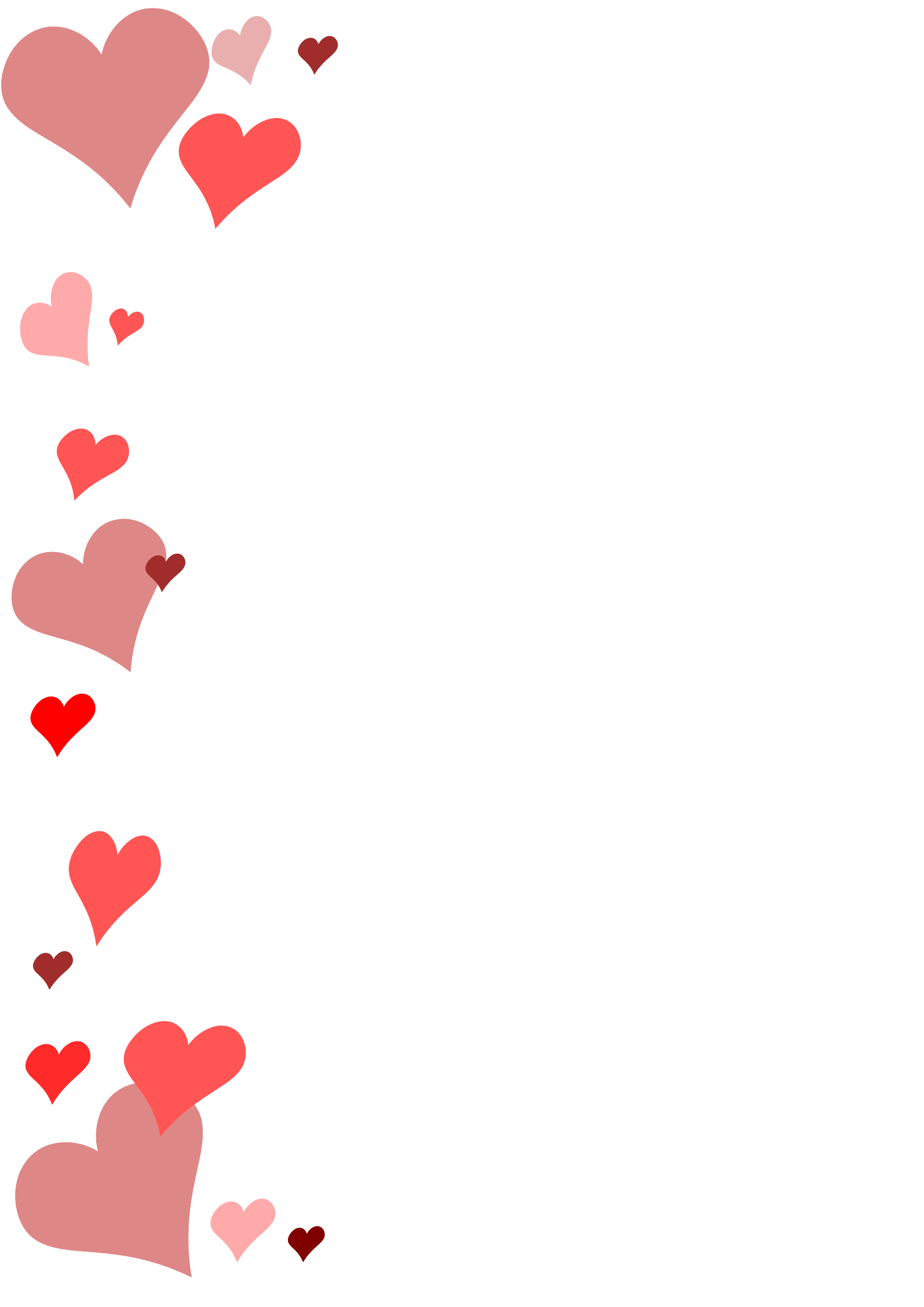 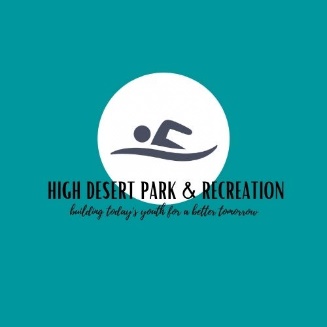 February Park and Rec HappeningsBoys Basketball is in full swing!  Practice will be held at Slater Gym.  Please bring gym shoes for practice. Grades 2-3 will have practice on Mondays and Tuesdays 5:30 to 6:30pm with games on Feb. 7th, 14th, and 21st @ 5:30 Slater Gym.  Grades 4-5 practice on Wednesdays and Thursdays with games on Feb. 9th, 16th, and 23rd @ 5:30 Slater Gym.  End of season is Feb. 23rd. 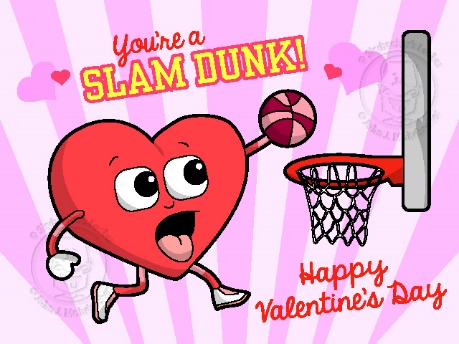 Volleyball Season is right around the corner.  Sign-ups are open on our new site.  This is for 2-5th graders and is a $35 fee with a Team T-shirt.  Registration date is set to close on Feb. 8th. Season is tentatively set to start Feb.13th.  Be sure to get that registration in, its going to be a great season! Highdesertparkandrec.com online signup and printable PDF.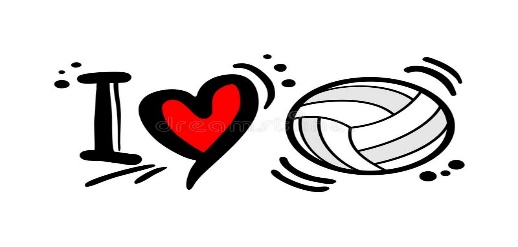 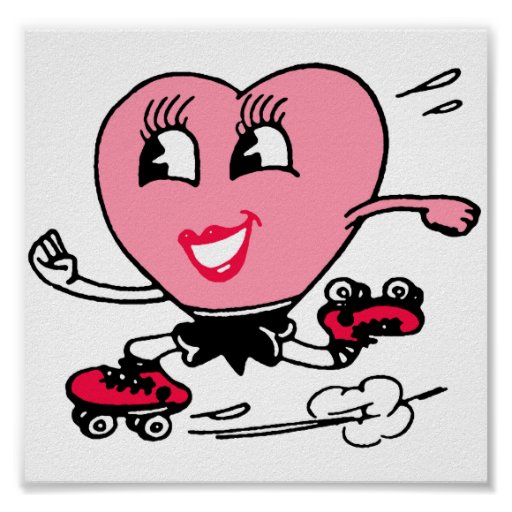 February 16th is HDPR Valentine Skate Night! Come down to the Memorial Building that Thursday and Skate for $3.  Age group times are as follows: 0-9 age group 4-6pm and 10 and older is 6-8pm.  We do have skates available; sizes may vary.  Helmets are required for 12 years and younger.  Come join the fun with music, games and concessions.  REMINDER: This is on a Thursday night, not our usual       Friday night. March will resume Friday Night Skates. 